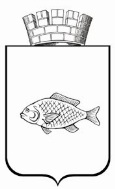 ИШИМСКАЯ ГОРОДСКАЯ ДУМАРЕШЕНИЕ30.06.2022                                                                                                         №139В соответствии с Федеральным Законом от 21.12.2001 № 178-ФЗ «О приватизации государственного и муниципального имущества», Положением о порядке и условиях приватизации муниципального имущества муниципального образования городской округ город Ишим, утвержденным решением Ишимской городской Думы от 31.03.2016 № 41, Ишимская городская ДумаРЕШИЛА:Внести в решение Ишимской городской Думы от 28.10.2021 № 92 «Об утверждении прогнозного плана приватизации муниципального имущества города Ишима на 2022 год» (в редакции от 27.01.2022 № 106, от 24.02.2022 № 112, от 31.03.2022 № 119, от 28.04.2022 № 124, от 26.05.2022 № 136) следующие изменения:1) приложение к решению дополнить пунктом 30  следующего содержания:Опубликовать настоящее решение в газете «Ишимская правда», в сетевом издании «Официальные документы города Ишима» (www.ishimdoc.ru), разместить на официальном сайте муниципального образования городской округ город Ишим ishim.admtyumen.ru и на официальном сайте РФ www. torgi.gov.ru.Контроль за исполнением настоящего решения возложить на постоянную комиссию Ишимской городской Думы по бюджету, экономике и                        предпринимательству.Глава города                                                                                         Ф.Б. ШишкинО внесении изменений в решение Ишимской городской Думы от 28.10.2021 № 92 «Об утверждении прогнозного плана приватизации муниципального имущества города Ишима на 2022 год» (в редакции от 27.01.2022 № 106, от 24.02.2022 № 112, от 31.03.2022 № 119, от 28.04.2022 № 124, от 26.05.2022 № 136)30Автомобиль NISSAN TEANA легковой седан, VIN Z8NBBUJ329S001941, № двигателя VQ25 459808A, № кузова Z8NBBUJ329S001941, № шасси отсутствует, год изготовления 2009, цвет черный, ПТС 72 ОР 264228 от 17.01.2017  аукционIII кварталприлагается